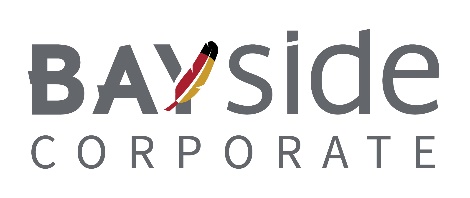 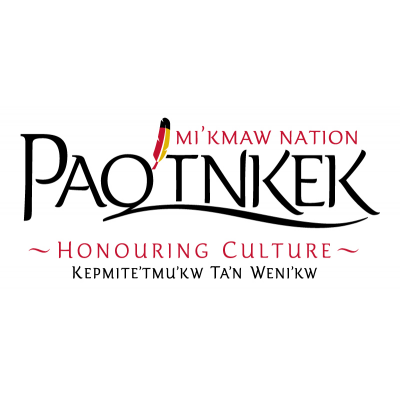 Recruitment CallVLT Cashiers and VLT LeadsRecruitment Requirements The Bayside Corporate Division is issuing a recruitment call for interested and eligible individuals to work at Bayside Entertainment that will provide excellent service in the hospitality and gaming sector. The recruitment call is for fulltime and part-time availability that will operate gaming, 7 days a week, 24 hours a day. The Cashiers and Leads will be responsible for the lottery VLT Transactions and providing a friendly and safe work environment for the players and co-workers.The recruitment calls requests for individuals to complete:Criminal record checkCover letter of Interest ResumeAll these must be completed in order to proceed to next screening phase for employment training and placement.All VLT Lotto training will be available to existing and new recruits and full day orientation of the rules and regulations of the VLT Lotto Terminals and Gaming Agreement Regulations and Bayside Rules and Regulations and Procedures.Required: criminal record, resume and cover letter.Deadline: CONTINUOUS INTAKE Send Resumes and Cover letter of Interest to:Rose Paul, CEO, Bayside Development Corporation 7 Dillon Street, Afton, NS, B0H1A0RE: Bayside Entertainment email: r.paul@paqtnkek.caFacebook attachments will not be accepted, please email or submit in person